        Bosna i HercegovinaFederacija Bosne i HercegovineKanton SarajevoOpćina Ilijaš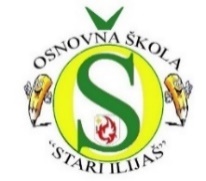 Na osnovu  člana 57. stav (1) Zakona o osnovnom  odgoju i obrazovanju Kantona Sarajevo („Službene novine Kantona Sarajevo“ br: 23/17, 33/17, 30/19, 34/20 i 33/21), direktor Javne ustanove Osnovna škola  „ Stari Ilijaš”  Ilijaš,  objavljuje                                                                                           P O Z I VZA UPIS DJECE U PRVI RAZRED OSNOVNE ŠKOLE ZA ŠKOLSKU 2024/2025. GODINUI - Upis djece u I razred osnovne škole vršit će se u FEBRUARU, u terminu od 1.2. do 29.2.2024. godine. U izuzetnim opravdanim slučajevima upis djece će se obaviti i u augustu, te se pozivaju roditelji/staratelji da djecu prijave za upis u februarskom roku, a samo izuzetno, uz opravdane razloge, mogu se prijaviti u augustu.II - U prvi razred školske 2024/2025. godine će se upisati djeca koja će do 1.3.2024. godine imati navršenih 5 i po godina života.Škola može omogućiti upis i djetetu mlađem od utvrđene starosne dobi za početak obaveznog odgoja i obrazovanja, uz pismeni zahtjev roditelja/staratelja djeteta i ako škola, nakon što razmotri preporuke Komisije za upis učenika u prvi razred, i ako je to u najboljem interesu djeteta.Upis djeteta mlađeg od utvrđene starosne dobi može se izvršiti samo ako dijete do kraja kalendarske godine puni šest godina života.III - Školsko područje Javne ustanove Osnovne škole  „Stari Ilijaš”  Ilijaš obuhvata sljedeće ulice: Donja Bioča, Donja Misoča, Donja Luka, Donji Malešići, Gornja Bioča, Gornja Misoča, Gornja Luka, Gornji Malešići, Mlini, Ribarići, Stari Ilijaš, Kamenica, Hadžići, Karaula i Vlaškovo.  U skladu sa članom 54. stav 6. Zakona o osnovnom odgoju  i obrazovanju, po zahtjevu roditelja, Škola  može upisati  i učenike  koji ne pripadaju  navedenom  školskom području u skladu sa raspoloživim prostornim i kadrovskim kapacitetima uz obavezu poštivanja Pedagoških standarda i normativa za osnovnu školu (“Službene novine Kantona Sarajevo”, br. 30/18, 9/22, 20/22 i 23/23).Bosna i HercegovinaFederacija Bosne i HercegovineKanton SarajevoOpćina IlijašIV – Za upis djece u prvi razred školske 2024/2025. godine potrebno je da roditelj/staratelj djeteta popuni obrazac “Prijava za upis djeteta u prvi razred 2024/2025. godine” te popunjeni obrazac dostavi na e-mail adresu Škole osnovnaskolastariilijas@gmail.com ili putem pošte na adresu Javna ustanova Osnovna Škola „Stari Ilijaš“ ul. Bosanski put br.151, 71380 Ilijaš.Dokumentacija iz tačke IV se dostavlja na jedan od sljedećih načina:skenirana ili fotografisana putem e-maila: osnovnaskolastariilijas@gmail.com  putem pošte na adresu Javna ustanova Osnovna Škola „Stari Ilijaš“ ul. Bosanski put br.151, 71380 Ilijaš  ili lično u prostorije škole -  kancelarija pedagoga ili kancelarija sekretara radni dan u terminu od 8:00 do 16:00.V- Roditelj kod prijavljivanja djeteta za upis u školu dostavlja:Izvod iz matične knjige rođenih/original ili ovjerena kopija;Ljekarsko uvjerenje o psihofizičkom stanju djeteta za upis u školu i zdravstvenom statusu s opisom poteškoća;Uvjerenje da  je dijete pohađalo Obavezni  predškolski program za djecu u godini  pred polazak u školu, kojeg izdaje predškolska ustanova;CIPS prijava boravka, kao dokaz o pripadnosti školskom području – na uvid.O terminu testiranja djeteta roditelji/staratelji djece će biti blagovremeno obaviješteni putem e-mail koji je naveden u obrascu prijave za upis djeteta u prvi razred i/ili telefonskim putem.  Roditelji/staratelji će prilikom testiranja djeteta predati originalnu dokumentaciju.Sve dodatne informacije možete dobiti na kontakt telefon: 033 402 300 i 033 402 400  ili e-mail  osnovnaskolastariilijas@gmail.com                                                                                                                                                                                                                                                                          Broj:  01-I-155/24                                                                                       DIREKTOR ŠKOLE  Stari Ilijaš, 25.1.2024. godine                                                                          Adem Alić, MABosna i HercegovinaFederacija Bosne i HercegovineKanton SarajevoOpćina IlijašP R I J A V AZA UPIS DJETETA U PRVI RAZRED OSNOVNE ŠKOLE ZA ŠKOLSKU 2024/2025. GODINU	*samo za djecu koja imaju starateljeIlijaš,  2024. godine                                                                            Roditelj/Staratelj                                                                                                            ___________________Ime i prezime djetetaDatum i mjesto rođenjaJMBDatum i mjesto rođenjaJMBAdresa stanovanja (ulica i broj, općina)Podaci o roditeljimaIme, djevojačko prezime i prezime majkeIme i prezime ocaPodaci o roditeljimaIme i prezime staratelja djeteta*Kontakt roditelja/staratelja (broj mobitela, e-mail adresa)